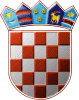 REPUBLIKA HRVATSKAKRAPINSKO – ZAGORSKA ŽUPANIJAGRAD ZLATARGRADONAČELNIKPolugodišnje izvješće o provedbi Provedbenog plana za 2022. godinuGRAD ZLATARPolugodišnje izvješće o provedbi Provedbenog plana Grada Zlatara za 2022. godinu.KLASA: 972-01/22-01/02URBROJ: 2140-07-02-22-10Zlatar, 28. srpnja 2022. GRADONAČELNICAJasenka Auguštan – PentekPregled stanja u upravnom područjuGrad Zlatar je Provedbenim programom za razdoblje 2022.-2025. postavio ukupno 17 mjera od kojih je u razdoblju od donošenja Provedbenog programa do kraja lipnja 2022. većina u fazi provedbe. Razdoblje od 01.01.-30.06.2022. najvećim dijelom obilježio je početak rata u Ukrajini, energetska kriza, porast inflacije, priprema za uvođenje eura kao službene valute u RH te priprema za digitalizaciju poslovanja, a što je imalo utjecaja i na poslovanje Grada Zlatara. Drastični porast cijena energenata iziskuje odvajanje više financijskih sredstava za tekuće aktivnosti i održavanja. Međutim, usprkos svemu navedenom svi poslovni procesi odvijaju SE na redovan način.Grad Zlatar 2018. godine prijavio je projekt Rekonstrukcije postojećeg dječjeg vrtića Uzdanica u Zlataru (dogradnja i uklanjanje postojećih zgrada) na k.č. 150/10; k.o. Zlatar, zgrada jaslica i pomoćna zgrada na natječaj za tip operacije 7.4.1 „Ulaganja u pokretanje, poboljšanje ili proširenje lokalnih temeljnih usluga za ruralno stanovništvo, uključujući slobodno vrijeme i kulturne aktivnosti te povezanu infrastrukturu“. Spomenuti projekt, ukupne vrijednosti preko 12 milijuna HRK, jedan je od većih i zahtjevnijih koje je Grad proveo, a da bi se isti mogao provesti Grad se morao kreditno zadužiti. Kako se ne bi ugrozilo redovito poslovanje i ostali projekti koji su ostvarili financiranje na natječajima ministarstava i iz drugih izvora bilo je potrebno pažljivo raspolagati raspoloživim sredstvima, a pogotovo uzimajući u obzir nepredvidivi porast cijene energenata i materijala te nestabilnosti na tržištu. Sukladno tome, neki od planiranih projekata nisu započeti već se njihova provedba odgodila za drugu polovicu godine, kako bi se bolje razmotrila situacija i vidjeli trendovi. Povrat drugog dijela sredstava za vrtić od strane APPRRR izvršen je 27. travnja 2022. godine, a nakon čega su se mogla potraživati i sredstva prema Programu sufinanciranja provedbe EU projekata na regionalnoj i lokalnoj razini u iznosu oko 2 milijuna HRK što je uvelike olakšalo poslovanje. Vezano za dječji vrtić u provedbi je i EU projekt 3,2,1 KRENI kojim je uvedeno produljeno radno vrijeme kako bi se roditeljima omogućilo ostvarenje ravnoteže obiteljskog i poslovnog života. Interes je velik te će se po završetku projekta morati naći način za nastavak pružanja usluge iz proračunskih sredstava.  Istodobno se provodi i drugi,  za Grad veliki, EU projekt Izgradnja Reciklažnog dvorišta u Donjoj Batini, vrijednosti 4,5 milijuna HRK. Međutim, financiranje istog je lakše obzirom da se paralelno s provedbom projekta periodično može potraživati povrat utrošenih sredstva stoga je razdoblje čekanja kraće. Usprkos nestabilnoj situaciji provedba većine mjera je u tijeku ili se planira započeti do kraja godine te nema većih odstupanja od Provedbenog plana Grada Zlatara za razdoblje 2022.-2025. U daljnjem nastavku se daje sažeti prikaz podataka o proračunskim sredstvima utrošenima za svaku pojedinu mjeru, ostvareni napredak u provedbi mjera i preporuke radnji nužnih za otklanjanje prepreka u postignuću ključnih točaka.Izvješće o napretku u provedbi mjeraU izvještajnom razdoblju od 01.01.-30.06.2022. provedba mjera iz Provedbenog plana Grada Zlatara za razdoblje 2022.-2025. uglavnom se odvijala prema planu te se većina mjera nalazi u provedbi.  Provedba mjera prema statusu provedbe mjere:.Pokazatelj za mjeru br. 1: Suvremeno gospodarstvo, ukupan broj nezaposlenih, je postignut te iznosi 89, ciljna vrijednost pokazatelja bila 110. U promatranom periodu nije bilo utrošenih sredstava za mjeru jer ključna točka ostvarenja mjere Potpore za brdsko planinska područja nije ostvarena u prvoj polovici godine, dok je druga ključna točka Projektna dokumentacija za širokopojasni Internet u postupku izrade, a do kraja izvještajnog razdoblja nije bilo potraživanja od strane izrađivača iste. Pokazatelj za mjeru 2: Razvoj turističkog identiteta je postignut i organizirana je jedna kulturno-turistička manifestacija povodom obilježavanja Dana Grada Zlatara, međutim krajem rujna organiziraju se tradicionalni Dani kajkavske riječi. Aktivnost se ne realizira iz aktivnosti navedene u Provedbenom planu već iz druge proračunske aktivnosti te je potrebno napraviti reviziju Provedbenog plana.  Mjera br. 3: Učinkovita javna uprava i administracija nije realizirana jer u prvom dijelu godine nije izrađen nijedan izvještaj o provedbi akata strateškog planiranja, međutim u pripremi je Polugodišnji izvještaj o provedbi Provedbenog plana s rokom predaje 30.07.2022. U prvom dijelu godine za ključne točke ostvarenja mjere utrošeno je 7.878.987,71 HRK.Mjera br. 4: Ulaganje u sport i rekreaciju nije započeta te u prvoj polovici godine nije izgrađen nijedan novi javni sportski teren ili igralište. Mjera br. 5: Socijalna skrb i unaprjeđenje kvalitete života kontinuirano se provodi sukladno zahtjevima za dodjelu socijalne pomoći, iste razmatra Odbor za socijalnu skrb, a do 30.06.2022. za navedenu namjenu utrošeno je 521.608,72 HRK. Mjera br. 6: Valorizacija kulturne baštine i razvoj kulture je u tijeku, od 2014. godine u Gradu kontinuirano traje obnova Sokolskog doma, međutim završetak je predviđen u 2024. godini. Mjera br. 7: Ulaganje u sustav predškolskog odgoja i obrazovanja je u tijeku te se kontinuirano provodi, međutim u postojećim uvjetima i sukladno Državnom pedagoškom standardu nije moguće ostvariti pokazatelj od 150 upisane djece u Dječji vrtić. Trenutno je upisano 137 djece, no prijavljen je projekt rekonstrukcije i dogradnje vrtića, te bi se realizacijom projekta kapacitet djece povećao za 44. Za mjeru je utrošeno 1.803.128,50 HRK. U mjeri br. 8: Ulaganje u odgojno obrazovni sustav postignut je rezultat od 838 upisana učenika u dvije osnovne škole (OŠ Ante Kovačića Zlatar i OŠ Belec) te jednoj srednjoj školi (SŠ Zlatar). Očekivana vrijednost pokazatelja u 2022. godini bila je 460 učenika što ukazuje na potrebu korekcije pokazatelja. Za navedenu mjeru utrošeno je 191.547,11 HRK. Grad, iako nije osnivač istih, redovito svake godine financijski potpomaže opremanje osnovnih i srednje škole kako bi djeca i nastavnici imali što bolje uvjete za rad. Sufinancira se škola plivanja za učenike trećih razreda osnovnih škola, pomoćnik u nastavi za dijete kojemu je to potrebno, nabava radnih bilježnica u suradnji s Krapinsko-zagorskom županijom, a uz potporu Grada uveden je i produženi boravak u Osnovnoj školi Ante Kovačića u Zlataru. Pokazatelj za mjeru br. 9: Unaprjeđenje poljoprivredne djelatnosti je postignut te iznosi 435 poljoprivrednika, dok je očekivana vrijednost bila 420, za mjeru je utrošeno 36.285,88 HRK. Prema podacima APPRRR u promatranom razdoblju na području Grada Zlatara djelovalo je 359 obiteljskih poljoprivrednih gospodarstava, 4 obrta, 68 samoopskrbnih poljoprivrednih gospodarstava i 4 trgovačka društva. U promatranom razdoblju mjera 10: Unaprjeđenje energetske učinkovitosti nije pokrenuta. Mjera br. 11: Unaprjeđenje sustava javne rasvjete je u tijeku. U promatranom razdoblju pokrenut je postupak za nabavu 60 komada LED rasvjetnih tijela no do kraja izvještajnog perioda postupak nije okončan. Postavljanje novih rasvjetnih tijela očekuje se u drugom dijelu godine. Za mjeru je do 30.06.2022. utrošeno 190.819,45 HRK. Mjera br. 12: Učinkovito komunalno gospodarenje kontinuirano se provodi u toku godine te je za tu namjenu u periodu utrošeno 674.144,28 HRK. Prema podacima Zagorskog vodovoda d.o.o., za mjeru br. 13: Unaprjeđenje sustava vodoopskrbe i odvodnje, u razdoblju od 01.01.-30.06.2022. na području Grada Zlatara nije bilo novih priključenja na sustav javne odvodnje, međutim u provedbi je projekt „Izgradnja sustava prikupljanja i odvodnje otpadnih voda sustava odvodnje Zabok i sustava odvodnje Zlatar“ te se očekuje da će u narednom periodu biti novopriključenih. Predviđeno je povećanje stupnja priključenosti stanovništva u aglomeraciji Zlatar (s 33% na 79 % (uključujući i priključenje gospodarstva 100%), s dugoročnom mogućnošću priključenja gotovo svih korisnika (99%). Za mjeru je u periodu utrošeno 46.511,61 HRK. Prema podacima Komunalca Konjščina d.o.o., za mjeru br. 14: Gospodarenje otpadom i povezanom infrastrukturom, u promatranom periodu na području Grada Zlatara ukupno je prikupljeno 50,72 tone odvojenog otpada za recikliranje. Najviše odvojeno sakupljenog otpada otpadalo je na plastičnu ambalažu (31,4t), papir i karton (17,8t), višeslojnu kompozitnu ambalažu (1,3t) i metalnu ambalažu (0,2t). Za mjeru je utrošeno 167.759,76 HRK. U prvoj polovici godine završena je izgradnja Reciklažnog dvorišta te je dobivena uporabna dozvola. Trenutno traje postupak dobivanja kućnog broja i upisa u Očevidnik reciklažnih dvorišta, a u drugoj polovici godine reciklažno bi dvorište trebalo započeti s radom. S tim u vezi očekuje se i povećanje količine odvojenih vrsta otpada jer će građanima biti jednostavnije predavati otpad koji ne mogu odvajati na kućnom pragu i dosad su morali odvoziti u Reciklažno dvorište Konjščina. Mjera broj 15: Učinkovito prostorno i učinkovito urbanističko planiranje nije pokrenuta u prvoj polovici godine, međutim pripremaju se izmjene i dopune prostornog plana uređenja te od planiranog iznosa za realizaciju mjere do sada nisu utrošena sredstva. Mjera broj 16: Zaštita od požara i civilna zaštita je u tijeku te je u periodu od 01.01.-30.06.2022. Vatrogasna zajednica Grada Zlatara organizirala osposobljavanje za zvanje "vatrogasni dočasnik" koje je završilo 13 polaznika. Za mjeru je utrošeno 291.754,88 HRK. Mjera broj 17: Ulaganje u prometnu infrastrukturu i mobilnost planirana je u drugoj polovici godine, te će se asfaltirati dvije nove dionice nerazvrstanih cesta, a modernizirati će se i ulica Matije Gupca u duljini 310 m. Mjera će se realizirati uz potporu Ministarstva regionalnoga razvoja i fondova Europske unije te Ministarstva prostornoga uređenja, graditeljstva i državne imovine. Doprinos ostvarenju ciljeva javnih politika Do kraja lipnja 2022. godine od 17 mjera utvrđenih Provedbenim programom Grada Zlatara za razdoblje 2022.-2025. njih 13 nalazi se u fazi provedbe, dok 4 nisu započete. Nema većih odstupanja od plana usprkos nestabilnoj gospodarsko-političkoj situaciji te su se osigurala sredstva kako bi se projekti tj. mjere realizirali. U izvještajnom razdoblju dio mjera se kontinuirano provodio dok su za dio mjera napravljene predradnje i stvoreni uvjeti za početak ili nastavak njihove provedbe. U postupku izrade je projektna dokumentacija za širokopojasni Internet (M1), na natječaj je prijavljen projekt rekonstrukcije i dogradnje dječjeg vrtića kojim bi se povećao kapacitet i omogućilo dostizanje zadanog pokazatelja (M7), pokrenut je postupak nabave za nabavu novih rasvjetnih tijela (M11), traje izgradnja Aglomeracije Zlatar (M13), završena je izgradnja Reciklažnog dvorišta (M14).Iako su sve mjere usklađene s javnim politikama i prioritetima EU, u nastavku ističemo one koje su od većeg značaja za građane. Mjera 1: Suvremeno gospodarstvo u skladu je s EU prioritetom 1. Povezanija Europa i doprinosi cilju digitalne tranzicije uvođenjem infrastrukture širokopojasnog pristupa internetu.  Mjera 3: Učinkovita javna uprava i administracija u skladu je s EU prioritetom 5. Europa bliža građanima jer se ulaganjem u efikasnu javnu upravu i administraciju koja će učinkovito vršiti poslove iz djelokruga JLS te razvijati dvosmjernu komunikaciju sa stanovništvom. Mjera 7: Ulaganje u sustav predškolskog odgoja i obrazovanja usklađena je s EU prioritetom 1. Konkurentnija i pametnija Europa jer se ulaganjem u unaprjeđenje sustava predškolskog obrazovanja i odgoja uspostavlja kvalitetni temelj budućeg obrazovanja i tržišne kompetitivnosti te osigurava podrška obiteljima i djeci uključenoj u sustav. Mjera 8: Ulaganje u odgojno-obrazovni sustav u skladu je s EU prioritetom 1. Konkurentnija i pametnija Europa jer se pružanjem podrške ustanovama osnovnoškolskog, srednjoškolskog i višeg obrazovanja osiguravaju unaprjeđeni uvjeti za ostvarivanje kvalitetnog obrazovanja. Mjera 11: Unaprjeđenje sustava javne rasvjete usklađena je s EU prioritetom 2. Zelenija i otpornija Europa te doprinosi zelenoj tranziciji ulaganjem u suvremenu, energetski učinkovitu javnu rasvjetu s dvostrukim benefitima višeg stupnja prometne sigurnosti i nižih energetskih zahtjeva. Mjera 16: Zaštita od požara i civilna zaštita u skladu je s EU prioritetom 2. Zelenija i otpornija Europa jer se ulaganjem u kompetencije, vještine i kapacitete službi za hitne intervencije, posebno vatrogasnih društava i civilne zaštite doprinosi unaprjeđenju sustava civilne zaštite. Mjera 17: Ulaganje u prometnu infrastrukturu i mobilnost usklađena je s EU prioritetom 3. Povezanija Europa te doprinosi zelenoj tranziciji unaprjeđenjem cestovne infrastrukture kojom se ostvaruje viši stupanj prometne sigurnosti i povezanosti. Zaključno, unatoč ekonomskoj i gospodarskoj situaciji zadovoljni smo s realiziranim te se u narednom razdoblju očekuje daljnja uspješna provedba mjera. Međutim prilikom izrade ovog izvješća utvrđeno je da je potrebno revidirati Provedbeni program te je isto u planu u drugoj polovici godine. Status provedbe mjeraBroj mjeraProvedeno0U tijeku13Kašnjenje0Nije pokrenuto4Odustaje se0UKUPNO17Redni brojNaziv mjereStatus1.Suvremeno gospodarstvoU tijeku2.Razvoj turističkog identitetaU tijeku3.Učinkovita javna uprava i administracijaU tijeku4.Ulaganje u sport i rekreacijuNije pokrenuto5.Socijalna skrb i unaprjeđenje kvalitete životaU tijeku6.Valorizacija kulturne baštine i razvoj kultureU tijeku7.Ulaganje u sustav predškolskog odgoja i obrazovanjaU tijeku8.Ulaganje u odgojno-obrazovni sustavU tijeku9.Unaprjeđenje poljoprivredne djelatnostiU tijeku10.Unaprjeđenje energetske učinkovitostiNije pokrenuto11.Unaprjeđenje javne rasvjeteU tijeku12.Učinkovito komunalno gospodarenjeU tijeku13.Unaprjeđenje sustava vodoopskrbe i odvodnjeU tijeku14.Gospodarenje otpadom i povezanom infrastrukturomU tijeku15.Učinkovito prostorno i urbanističko planiranjeNije pokrenuto16.Zaštita od požara i civilna zaštitaU tijeku17.Ulaganje u prometnu infrastrukturu i mobilnostNije pokrenuto